МИНИСТЕРСТВО ОБРАЗОВАНИЯ НАУКИ РОССИЙСКОЙ ФЕДЕРАЦИИ
Федеральное государственное бюджетное образовательное учреждение
                                               высшего образования«КУБАНСКИЙ ГОСУДАРСТВЕННЫЙ УНИВЕРСИТЕТ»(ФГБОУ ВО «КубГУ»)Физико-технический факультет
Кафедра теоретической физики и компьютерных технологии	
                                              КУРСОВОЙ ПРОЕКТ        ВИЗУАЛИЗАЦИЯ ДВИЖЕНИЯ ФИЗИЧЕСКИХ ОБЪЕКТОВРаботу выполнил_____________________________________ М.А.Просветов            Курс 2Направление 09.03.02 Информационные системы и технологии

Научный руководитель 
канд. физ. - мат. наук, доцент______________________________В.В.Лежнев

Нормокотролер, ст. преподаватель ____________________________Г.Д.Цой


                                                     
                                                  Краснодар 2018
                                                       РЕФЕРАТ                                                       

         Курсовой проект  43 с., 8 рис.,9 источников, 1 прил. Предметом исследования данной курсовой работы являются способы визуализации колебательных процессов. Основная цель курсовой: представить картинку, описывающую колебания, позволяющую увидеть их в динамике. Для достижения этой цели решаются следующие задачи:         - анализируются способы визуализации и типы моделей, которые позволяют визуализировать процесс;         - подбирается тип модели;         - согласно типу выбранной модели, изучается теоретическая база;         - на основе теоретической базы строится математическая модель визуализации процесса;         - на основе математической модели пишется и отлаживается программа.           В результате выполнения курсового проекта была разработана программа, описывающая колебания натянутой струны, и позволяющая увидеть это в динамике. СОДЕРЖАНИЕ 

Введение	41Стадии и этапы разработки программы	52Технология визуализации физических объектов	62.1 Методы и средства визуализации	6
2.2 Колебания струны	73 Разработка технического задания	133.1 Назначение программы	133.2 Требования к программе или программному изделию	133.3 Требования к составу и параметрам технических средств	134  Разработка технического проекта	144.1  Структура и формы входных и выходных данных	144.2  Алгоритм решения задачи и структура программы	155  Создание программы визуализации колебаний струны как твёрдого тела	185.1  Динамическое изображение	185.1.1  Натяжение струны	185.1.2  Отпускаем натянутую струну	225.2  График зависимости амплитуды колебания натянутой струны	25Заключение	29Список использованных источников	30ПриложениеАЛистинг кода файлаForm1.cs.....................................................31                   ВВЕДЕНИЕ
Предметом исследования данной курсовой работы являются способы визуализации колебательных процессов. Основная цель курсовой: представить картинку, описывающую колебания, позволяющую увидеть их в динамике.
Для достижения этой цели решаются следующие задачи:- анализируются способы визуализации и типы моделей, которые позволяют визуализировать процесс;- подбирается тип модели;- согласно типу выбранной модели, изучается теоретическая база;- на основе теоретической базы строится математическая модель визуализации процесса;- на основе математической модели пишется и отлаживается программа.  Визуализация колебательных процессов проводится на примересвободных колебаний струны, описанных академиком Г.С. Ландсбергом. Под струной понимается тонкая натянутая и закреплённая с двух сторон нить, которая может свободно изгибаться.Для достижения поставленной цели была написана программа на базе платформы.NETFramework версии 4.6 с использованием среды разработки VisualStudio 2013. Т.к. языком программирования был выбран C#, соответственно, использовался компонент VisualC# среды разработки VisualStudio [1].Вся работа велась согласно ГОСТ 19.102-77 ЕСПД. Стадии разработки и ГОСТ 19.201-78 ЕСПД. Техническое задание. Требования к содержанию и оформлению.Программа, созданная в процессе работы над курсовой работой, может быть применена при изучении колебаний струны для наглядной демонстрации таких колебаний.1 Стадии и этапы разработки программы
Согласно ГОСТ 19.102-77 «Единая система программной документации (ЕСПД). Стадии разработки» разработаны следующие этапы работы над программой(таблица1).

Таблица 1 – Процесс разработки программы2Технология визуализации технических объектов2.1 Методы и средства визуализации
Визуализация – это общее название приёмов представления числовой информации или физического явления в виде, удобном для зрительного наблюдения и анализа. Примерами визуализации являются рисунки, таблицы, графики, диаграммы, структурные схемы, карты, содержащие в себе характеристики объектов. Для показа динамических процессов применяетсяанимация, т.е. идущие одно за другим статичные изображения, которые в конечном итоге создают представления непрерывной смены кадров [2].
Любая визуализация выполняет определённые функции и служит для достижения определённых целей. Она способствует наиболее полному восприятию необходимой информации, поддержке высокого уровня информированности, повышает возможности контроля и самоконтроля.
Есть многочисленные исследования, подтверждающие, что:
        - 90% информации человек воспринимает через зрение;
- 70% сенсорных рецепторов находятся в глазах;
- около половины нейронов головного мозга человека задействованы в 
обработке визуальной информации;
- на 19% меньше при работе с визуальными данными используется когнитивная функция мозга, отвечающая за обработку и анализ информации;
- на 17% выше производительность человека, работающего с
визуальной информацией;
- на 4,5% лучше вспоминаются подробные детали визуальной информации;
- 10% человек запоминает из услышанного, 20% — из прочитанного, и 80% — из увиденного и сделанного;
- на 323% лучше человек выполняет инструкцию, если она содержит иллюстрации;
- 60000 раз быстрее воспринимается визуальная информация по сравнению с текстовой;
           - 10% человек запоминает из услышанного, 20% — из прочитанного, и 80% — из увиденного и сделанного;
           - на 33% лучше человек выполняет инструкцию, если она содержит иллюстрации.  Цели визуализации — это реализация основной идеи информации, выявления отношений в информации, показа распределения данных.   Перед началом создания визуализации надо сначала определить её цель, определить тип данных, которые необходимо представить, и на основе вышесказанного определить вид и тип модели, которая будет выступать в качестве визуализации (рисунок 1).
           2.2Колебания струны
          Пусть струна закреплена с двух сторон итуго натянута. Если вывести струну из положения равновесия, например,оттянуть посередине со 


смещением Δyочень малым по сравнению с длиной струны, то струна начнёт совершать свободные колебания.Будем предполагать, что все точки струны движутся перпендикулярно её положению равновесия и находятся в одной плоскости.Тогда её частота определяется по формуле
                                              ν= ,		                                                (1)                                                       
где   ν – частота колебаний струны;F – сила, с которой действовали на струну перпендикулярно её оси;l – длина струны;S – площадь поперечного сечения струны;π  =3.14; ρ – плотность материала, из которых струна изготовлена.Длина струны и её площадь поперечного сечения зависят от поставленного эксперимента и в программе задаётся вручную.Плотность материала, из которого изготовлена струна также необходимо будет задать вручную. Значение плотности можно взять из справочников. В таблице 2 приведены некоторые значения плотности веществ, из которых может быть изготовлена струна.
Таблица 2– Плотность твёрдых тел (при 20 0С)

В работе рассматриваются только малые деформации, когда смещение Δyмало по отношению к длине струны l (рисунок 2), поэтому для расчёта приложенной к струне силы применим закон Гука.Рисунок 2 –Натянутая струна
Закон Гука для сдвиговых деформаций:
		(2)

гдеτ – напряжение сдвига;G – модуль сдвига;γ – деформация сдвига (мера искажения формы).Модуль сдвига G – является постоянной величиной для материала, из которого изготовлена струна. В таблице 3 приведены значения модуля сдвига для некоторых веществ.

Таблица 3 – Модули сдвига
Деформацию сдвига γ при малых деформациях можно посчитать по формуле: 
		(3)
Подставляя формулу (3) в закон Гука (2), получим
	(4)

Силу,приложенную к струне, можно рассчитать по формуле:
,		(5)


гдеτ – напряжение сдвига;S – площадь поперечного сечения струны.После подстановки формулы (5) в (1) получаем формулу для расчёта частоты свободных колебаний струны:

ν=		(6)

Зная, что площадь поперечного сечения струны вычисляется по формуле  , получаем окончательную формулу для нахождения частоты колебаний струны:
		(7)
Из всего вышеописанного следует, что для того, чтобы можно было визуализировать колебание струны, необходимо знать следующие параметры:
-длину струны l;
-диаметр поперечного сечения струны d;
        -  плотность материала, из которого изготовлена струна ρ;
        -  величину сдвига струны Δy;
        -  модуль сдвига G.Два из перечисленных параметров являются табличными величинами – это плотность материала ρ и модуль сдвигаG, остальные параметры задаются экспериментально [3].С течением времени амплитуда колебаний струны будет уменьшаться, т.е. струна будет совершать затухающие колебания. Значение амплитуды на момент времени  и т.д. образует убывающую геометрическую прогрессию, знаменатель которой равен  – коэффициент затухания, характеризующий скорость затухания, и является величиной, обратной времени, за которое амплитуда колебаний уменьшается в е раз. Коэффициент затухания зависит от структуры, параметров и свойств среды, длины и типов волн и др. Он обусловлен потерей энергии колеблющийся струны [4].При не слишком значительном рассеянии механической энергии, а именно этот случай рассматривается в данной работе, циклическая частота примерно равна, а движение струны описывается уравнением:

,	(8)
гдеА – амплитуда затухающих колебаний;–зависит от выбора начального времени отсчёта; – коэффициент затухания, зависит от условий эксперимента.
График такого колебания показан на рисунке 3.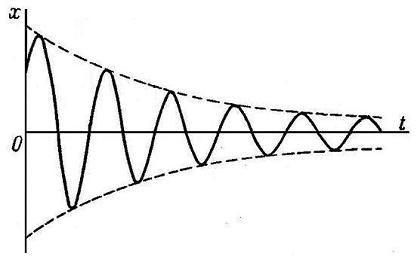 
Рисунок 3 – Затухающие колебания струны













            3 Разработка технического задания
            3.1Назначение программы 
          Функциональным назначением программы является предоставление пользователю возможностиувидеть в замедленном режиме процесс колебания струны и построить график зависимости амплитуды колебаний от времени. 
          Программа может использоваться для изучения колебаний натянутой струны в зависимости от материала, из которого изготовлена струна, её поперечного сечения и длины. При изменении хотя бы одного из перечисленных параметров, частота колебаний струны согласно формуле (7) изменяется, что и должно быть отображено на графике [5].
          3.2 Требования к программе или программному изделию
          Программа должна обеспечивать взаимодействие с пользователем (оператором) посредством графического пользовательского интерфейса.  Программа должна визуально показывать изменения частоты колебаний струны в зависимости от параметров самой струны. В качестве интегрированной среды разработки программы должна быть VisualStudio 2013 с использованием платформы .NETFramework версии 4.6. языком программирования выбран C# [2].
          3.3 Требования к составу и параметрам технических средств
          Программа рассчитана на работу в операционных системах семейства Windows, начиная от Windows 7. Соответственно, технические требования к оборудованию соответствуют тем, которые предъявляют к операционные системы семейства Windows, начиная от Windows7.
          4 Разработка технического проекта
          4.1 Структура и формы входных и выходных данных
          Для визуализации колебания струны необходимо ввести с клавиатуры следующие входные данные:
          - G – модуль сдвига, постоянная величина для материала, из которого
выполнена струна. Её значение можно найти в справочниках, значения для некоторых веществ приведены в таблице 2. Измеряется в Па;
          - l – длина струны, измеряется в м;
          - ρ – плотность материала, из которого выполнена струна. Её значение можно найти в справочниках, значения для некоторых веществ приведены в таблице 1. Измеряется вкг/м3;
          - Δy – начальная деформация струны, зависит от условий эксперимента, измеряется в мм;
         - δ– коэффициент затухания, зависит от условий эксперимента ихарактеризующий скорость затухания колебаний струны, измеряется в с-1;
         - d– диаметр поперечного сечения струны, измеряется в мм [6].Интерфейс ввода данных, необходимых для начала работы программы, показан на рисунке 4.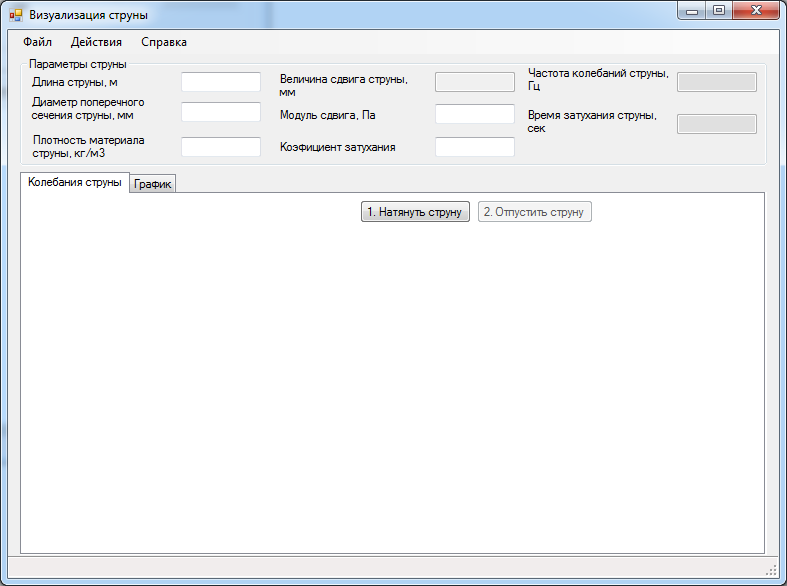 Рисунок 4 – Интерфейс ввода данных          4.2 Алгоритм решения задачи и структура программы
         После ввода данных в соответствующие поля, программа строит динамическую картину колебаний струны или график зависимости амплитуды колебаний от времени. Кроме динамической картины колебаний струны и графика на выводе можно увидеть расчётное время затухания колебаний и частоту колебаний в Гц. Общая структура программы представлена схемой на рисунке 5.Рисунок 5 –Общая структура программы визуализации 
колебаний струны
          Более подробно блок-схема динамического изображения представлена на рисунках 6 (натянуть струну) и 7 (отпустить струну).При нажатии кнопки  «2. Отпустить струну» происходит вызов процедуры .Рисунок 6 –Динамическое изображение колебаний струны.
 Натянуть струнуРисунок 7 –Динамическое изображение колебаний струны           5 Создание программы визуализации колебаний струны как твёрдого тела
           5.1 Динамическое изображение
          Программа предполагает, что пользователь сначала натянет струну, для этого он нажимает кнопку «1. Натянуть струну». А затем отпускает струну, нажав на кнопку «2. Отпустить струну». После этого на экране появится анимация колебаний струны. Отображаются только те положения струны, которые наблюдаются через каждые 0,1 секунды. Этот интервал времени подобран эмпирически [7].
           5.1.1 Натяжение струны
          Перед прорисовкой натянутой струны программа проверяет корректность заполнения всех исходных данных. В случае, если данные не введены, выводится об этом сообщение.// IsNullOrWhiteSpace - указывает, является ли указанная строка значением null, пустой строкой или строкой, состоящей только из пробельных символов.if(!String.IsNullOrWhiteSpace(textBox1.Text) && !String.IsNullOrWhiteSpace(textBox2.Text) && !String.IsNullOrWhiteSpace(textBox3.Text) && !String.IsNullOrWhiteSpace(textBox4.Text) && !String.IsNullOrWhiteSpace(textBox5.Text)){    button1.Enabled = true;SystemCoordinate();TautString();CalculationOscillationFrequency();}elseMessageBox.Show("Введеныневсезначенияпараметровструны. Пожалуйста, заполните все поля параметров струны.", "Не все поля параметров струны заполнены.", MessageBoxButtons.OK);Для отрисовки системы координат создана процедураSystemCoordinate(), которая рисует деления, подписи к ним, единицы измерения и сами оси координат:///<summary>/// Метод рисования системы координат///</summary>internalvoidSystemCoordinate(){Graphicsgraph;// Указываем pictureBox1 в качестве области рисованияgraph = pictureBox1.CreateGraphics(); // Очистимкартинкуgraph.Clear(Color.White);// пероPenblackPen = newPen(Color.Black, 2);// Масштабированиепопиксельноеgraph.PageUnit = GraphicsUnit.Pixel;// ->Ось X// Подпишемось XPoint point1 = newPoint(0, pictureBox1.Height - 18); Point point2 = newPoint(0, pictureBox1.Height - 22); Point point3 = newPoint(0, pictureBox1.Height - 21);Double j = 0.0;Fonttextfont = newFont("arial", 10);SolidBrushbrushtext = newSolidBrush(Color.Black);for (inti = 28; i<= pictureBox1.Width; i += 60)    {        point1.X = i; point2.X = i; point3.X = Convert.ToInt32(i * InternalVariables.scale);// Рисуемделениеgraph.DrawLine(blackPen, point1, point2);// Подписываемзначениеgraph.DrawString(Math.Round(j, 2).ToString(), textfont, brushtext, point3);        j += InternalVariables.length/11.0;    }    point3.X += 15;// Выведем единицу измерения оси Х (м)graph.DrawString("м", textfont, brushtext, point3);// Координатыоси X    point1.X = 0; point1.Y = pictureBox1.Height - 20;    point2.X = pictureBox1.Width; point2.Y = pictureBox1.Height - 20; // Рисуемось Xgraph.DrawLine(blackPen, point1, point2);// <- ОсьX// ->ОсьY// ВеличинанатяженияструнывммDouble tension = InternalVariables.deltaY * 1000;// Подпишемось Y    point1.X = 26; point2.X = 30; point3.X = 0;        j = 0.0;for (inti = pictureBox1.Height - 20; i>= 0; i -= 100){if (j != 0) // Цифра 0 уже подписана, накладывать на нее еще один 0 нет смысла.{            point1.Y = i; point2.Y = i; point3.Y = Convert.ToInt32(i * InternalVariables.scale);// Рисуемделениеgraph.DrawLine(blackPen, point1, point2);    // Подписываемзначениеgraph.DrawString(Math.Round(j, 2).ToString(), textfont, brushtext, point3);        }        j += tension/3.0;    }    point3.X = 4; point3.Y -= 55;// Выведем единицу измерения оси Y (мм)graph.DrawString("мм", textfont, brushtext, point3);// Координатыоси Y    point1.X = 28; point1.Y = 0;    point2.X = 28; point2.Y = pictureBox1.Height;// Рисуемоcь Ygraph.DrawLine(blackPen, point1, point2);// <- Ось Y}Для отрисовки натянутой струны создана процедураTautString():///<summary>/// Метод рисования натянутой струны///</summary>internalvoidTautString() {// Указываем pictureBox1 в качестве области рисованияGraphicsgraph = pictureBox1.CreateGraphics();// ПероPenredPen = newPen(Color.Red, 2);// Масштабированиепопиксельноеgraph.PageUnit = GraphicsUnit.Pixel;// НачальнаяточкаструныPoint point1 = newPoint(28, InternalVariables.startEndPositionStringY);// Расчитаем, сколько в пикселях надо натянуть струнуDoublepartLenght = 100; // ТочканатяженияструныPoint point2 = newPoint(28 + Convert.ToInt32(60 * 11 / 2), InternalVariables.startEndPositionStringY + Convert.ToInt32(partLenght));// КонечнаяточкаструныPoint point3 = newPoint(28 + 60 * 11, InternalVariables.startEndPositionStringY);// Рисуемструнуgraph.DrawLine(redPen, point1, point2);graph.DrawLine(redPen, point2, point3);// пероPenblackPen = newPen(Color.Black, 2);blackPen.Width = 1; // Ширинапера// Рисуем струну до натяженияgraph.DrawLine(blackPen, point1, point3);}Результат выполнения этой процедуры для стальной струны диаметром 1,5 мм, длиной 1 м представлен на рисунке 8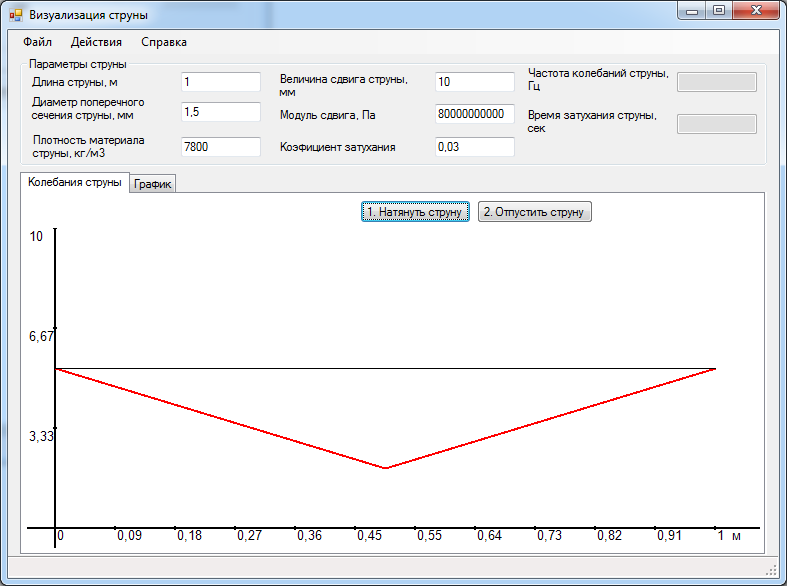 Рисунок 8 – Натяжение струны5.1.2 Отпускаемнатянутуюструну
Для того, чтобы заставить струну колебаться, нажмем на кнопку «2. Отпустить струну». После чего запускается алгоритмы визуализации колебаний струны Vibration(). В эту функцию входит перерисовка системы координат, вычисление и отрисовка текущего положения струны. Перерисовка системы координат, в свою очередь, включает команду очистки экрана (заливка элемента управления picturebox1белым цветом).///<summary>/// Метод рисования колебаний струны///</summary>internalvoidVibration(){// НачальнаяамплитудаInternalVariables.A = InternalVariables.deltaY;InternalVariables.t = 0.0;InternalVariables.numberTick = 0;InternalVariables.sumY = 0.0;// Зададиминтервалтаймера    timer1.Interval = InternalVariables.intervalTime;// Подписываемсянаобработчиксобытия Tick    timer1.Tick += newEventHandler(CalculationAmplitude);// Запусктаймера    timer1.Start();}privatevoidCalculationAmplitude(object sender, EventArgs e){// Увеличим счетчик количества тиков таймера на 1InternalVariables.numberTick++;// Время в сек, прошедшее после начала колебанийInternalVariables.t = Convert.ToDouble(InternalVariables.numberTick * InternalVariables.intervalTime) / 1000;// Рассчитаем текущий сдвиг точки середины струныDouble Y = InternalVariables.A * Math.Cos(2 * Math.PI * InternalVariables.frequency * InternalVariables.t);// Рассчитаем количество пикселей сдвига точки середины струныDoublepixY = 100.0 * Y / InternalVariables.deltaY;// РассчитаемтекущуюамплитудуструныInternalVariables.A = InternalVariables.A * Math.Exp(-InternalVariables.attenuation * InternalVariables.t);// Рисуем, если амплитуда не равна нулюif (InternalVariables.A != 0.0)    {if (InternalVariables.sumY == 0.0)        {if (Math.Abs(pixY) > 1.0)            {SystemCoordinate();// Указываем pictureBox1 вкачествеобластирисованияGraphics graph = pictureBox1.CreateGraphics();// ПероPenredPen = newPen(Color.Red, 2);// Масштабированиепопиксельноеgraph.PageUnit = GraphicsUnit.Pixel;// НачальнаяточкаструныPoint point1 = newPoint(28, InternalVariables.startEndPositionStringY);// ТочкасерединыструныPoint point2 = newPoint(28 + Convert.ToInt32(60 * 11 / 2), InternalVariables.startEndPositionStringY + Convert.ToInt32(Math.Truncate(pixY)));Point point3 = newPoint(28 + 60 * 11, InternalVariables.startEndPositionStringY);// Рисуемструнуgraph.DrawLine(redPen, point1, point2);graph.DrawLine(redPen, point2, point3);InternalVariables.sumY = pixY - Math.Truncate(pixY);            }elseInternalVariables.sumY = InternalVariables.sumY + pixY;        }else        {InternalVariables.sumY = InternalVariables.sumY + pixY;if (Math.Abs(InternalVariables.sumY) > 1.0){SystemCoordinate();// Указываем pictureBox1 в качестве области рисованияGraphicsgraph = pictureBox1.CreateGraphics();// ПероPenredPen = newPen(Color.Red, 2);// Масштабированиепопиксельноеgraph.PageUnit = GraphicsUnit.Pixel;// НачальнаяточкаструныPoint point1 = newPoint(28, InternalVariables.startEndPositionStringY);// ТочкасерединыструныPoint point2 = newPoint(28 + Convert.ToInt32(60 * 11 / 2), InternalVariables.startEndPositionStringY + Convert.ToInt32(Math.Truncate(InternalVariables.sumY)));// КонечнаяточкаструныPoint point3 = newPoint(28 + 60 * 11, InternalVariables.startEndPositionStringY);// Рисуемструнуgraph.DrawLine(redPen, point1, point2);graph.DrawLine(redPen, point2, point3);InternalVariables.sumY = InternalVariables.sumY - Math.Truncate(InternalVariables.sumY);            }        }    }else    {// Выводрезультатавычислений        textBox6.Text = InternalVariables.frequency.ToString();        textBox8.Text = InternalVariables.t.ToString();timer1.Stop(); // Остановка таймера    }}Перерисовка рисунка осуществляется через каждые 0,1 с. Некоторые положения колебаний струны показаны на рис.8. После полного затухания колебаний струны в полях «Частота колебаний струны, Гц» и «Время затухания струны, сек» будут выведены соответствующие параметры (рисунок9)

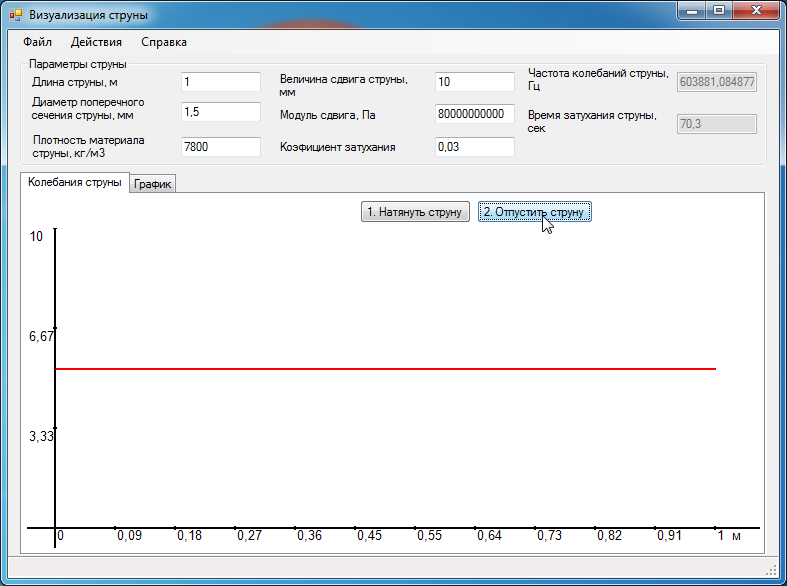 
Рисунок 9 – Некоторые положения колебаний струны5.2 Графикзависимости амплитуды колебания натянутой струны
Построить график зависимости амплитуды колебаний струны от времени можно будет только после выполнения программы показа динамической картинки, т.е. после выполнения всех действий на вкладке «Колебания струны». Это объясняется тем, что для построения графика необходимо знать частоту колебаний и время затухания колебаний. Оба эти параметра вычисляются при построении динамического изображения колебаний струны [8].Для создания графика сначала отрисуем систему координат. Для этого используется процедура SystemCoordinate2().///<summary>///Метод///</summary>internalvoid SystemCoordinate2(){// Указываем pictureBox2s в качестве области рисованияusing (Graphics graph2 = Graphics.FromImage(pictureBox2.Image))    {// Очистимкартинкуgraph2.Clear(Color.White);// пероPen blackPen2 = newPen(Color.Black, 2);// Масштабированиепопиксельное        graph2.PageUnit = GraphicsUnit.Pixel;// ->Ось X// Подпишемось XInt32HeightCenterY = Convert.ToInt32(pictureBox2.Height / 2); // Позицияточкисерединыпо YPoint point1 = newPoint(0, HeightCenterY - 2); Point point2 = newPoint(0, HeightCenterY + 2); Point point3 = newPoint(0, HeightCenterY + 1);Double j = 0.0;Fonttextfont = newFont("arial", 10);SolidBrushbrushtext = newSolidBrush(Color.Black);for (inti = 28; i<= pictureBox2.Width - 40; i += 75)        {            point1.X = i; point2.X = i; point3.X = Convert.ToInt32(i * InternalVariables.scale);// Рисуемделениеgraph2.DrawLine(blackPen2, point1, point2);// Подписываемзначениеgraph2.DrawString(Math.Round(j, 2).ToString(), textfont, brushtext, point3);            j += InternalVariables.t / 10.0;        }        point3.X += 45;// Выведем единицу измерения оси Х (t, сек)graph2.DrawString("сек", textfont, brushtext, point3);// Координатыоси X        point1.X = 0; point1.Y = HeightCenterY;        point2.X = pictureBox2.Width; point2.Y = HeightCenterY;// Рисуемось Xgraph2.DrawLine(blackPen2, point1, point2);// <- Ось X// -> Ось Y// Величина натяжения струны в ммDouble tension = InternalVariables.deltaY * 1000;// Подпишемось Y        point1.X = 26; point2.X = 30; point3.X = 0;        j = 0.0; Int32 step = Convert.ToInt32((pictureBox2.Height - 40) / 4);for (inti = HeightCenterY; i>= 20; i -= step){if (j != 0) // Цифра 0 уже подписана, накладывать на нее еще один 0 нет смысла.{                point1.Y = i; point2.Y = i; point3.Y = Convert.ToInt32(i * InternalVariables.scale);// Рисуемделениеgraph2.DrawLine(blackPen2, point1, point2);// Подписываемзначениеgraph2.DrawString(Math.Round(j, 2).ToString(), textfont, brushtext, point3);            }            j += tension / 2.0;        }        j = 0.0;for (inti = HeightCenterY; i<= pictureBox2.Height - 20; i += step){if (j != 0) // Цифра 0 уже подписана, накладывать на нее еще один 0 нет смысла.{                point1.Y = i; point2.Y = i; point3.Y = Convert.ToInt32(i * InternalVariables.scale);// Рисуемделениеgraph2.DrawLine(blackPen2, point1, point2);// Подписываемзначениеgraph2.DrawString(Math.Round(j, 2).ToString(), textfont, brushtext, point3);            }            j -= tension / 2.0;        }        point3.X = 4; point3.Y = 7;        point1.X = 28; point1.Y = 0;        point2.X = 28; point2.Y = pictureBox2.Height;// Рисуемоcь Ygraph2.DrawLine(blackPen2, point1, point2);// <- Ось Y    }}После отрисовки системы координат, начинает отрисовывать в цикле непосредственного график изменения амплитуды колебания от времени. Для этого сначала рассчитывается  амплитуда по формуле (8), затем рассчитанное значение переводится в пиксели, и строится линия, соединяющая предыдущую точку с текущей. Начальная точка имеет координаты (0; ∆y), где ∆y – это величина сдвига амплитуды, задаваемая пользователем. Как и при создании динамического изображения колебаний струны, интервал времени для расчёта значений амплитуды выбран равным 0,1 с.
///<summary>/// Метод рисования графика колебаний после окончания колебаний струны.///</summary>internalvoidDiagram()
{    pictureBox2.Image = newBitmap(pictureBox2.Width, pictureBox2.Height);SystemCoordinate2();// Указываем pictureBox2 в качестве области рисованияusing (Graphics graph = Graphics.FromImage(pictureBox2.Image))    {// ПероPenredPen = newPen(Color.Red, 2);// Масштабированиепопиксельноеgraph.PageUnit = GraphicsUnit.Pixel;// ВеличинанатяженияструнывммDouble tension = InternalVariables.deltaY * 1000;// ЗададимначальнуюточкуPoint p1 = newPoint(28, 20);// Переменная для второй точки//Double sumt = 0.0; Double sumA = 0.0;
DoubleAmpl = InternalVariables.deltaY; Double t = 0.0; Double t1 = 0.0; Double Ampl1 = 0.0;while (Ampl> 0.0)        {            t1 = t + 0.1;            Ampl1 = Ampl * Math.Exp(-InternalVariables.attenuation * t1);Double X = Ampl1 * Math.Cos(2 * Math.PI * InternalVariables.frequency * t1);
DoubleshiftX = (pictureBox2.Width - 28) / InternalVariables.t;p2.X += Convert.ToInt32(shiftX); p2.Y = Convert.ToInt32(shiftY);// Рисуемсдвигамплитудыgraph.DrawLine(redPen, p1, p2);            p1 = p2; t = t1; Ampl = Ampl1;}    }}В результате выполнения этого кода для стальной струны диаметров 1,5 мм, длиной 1 м и начальным отклонением струны от положения равновесия получился график, показанный на рисунке10.

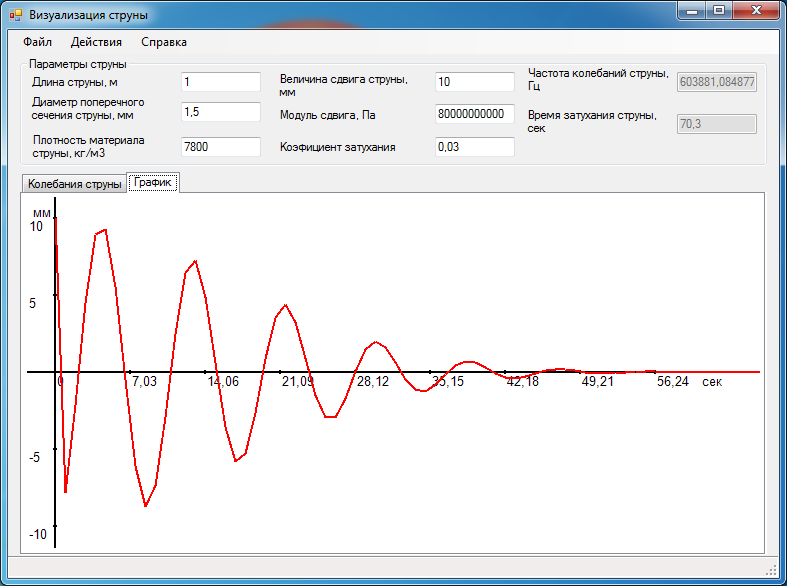 
Рисунок 10 – График колебаний стальной струны

                                               ЗАКЛЮЧЕНИЕ


               В ходе выполнения работы были выполнены задачи:
               1 Созданы визуальные примеры колебаний струны, представленные в видеграфика.
               2 Изучена литература по теме колебание струны.
               3 Проанализированы виды колебаний.
               4 Создано полноценное приложение с пользовательским интерфейсом.
               5 Описание алгоритма программным способом реализовано при помощи языка С#.
               Область применения алгоритма достаточно обширна, так как сам алгоритм представляет собой один из способов обработки информации.
               Работа с различного рода данными является очень актуальной.           
              Физико-математическое моделирование осуществлялось путем полного векторного анализа поляризационных эффектов в трёхмерных и двумерных интегрально-оптических волноводах и волноводных структурах общего вида.                                                                                                        
СПИСОК ИСПОЛЬЗОВАННЫХ ИСТОЧНИКОВ1 Лафоре Р. Структуры данных и алгоритмы в Java / Р.Лафоре. – Спб.: Питер, 2013. – 702 с.2 Фофанов О. Б. Алгоритмы и структуры данных / О.Б.Фофанов. –Томск: Томский политехнический университет, 2014.– 123 с.3 ПышкинЕ. В. Структуры данных и алгоритмы: реализация на С/С++ / Е.В.Пышкин. – Спб.: ФТК СПбГПУ, 2009. – 200 с.4 Шлее М. Qt 5.3. Профессиональное программирование на C++ / М.Шлее. – Спб.: БХВ – Питербугр,2015. – 928 с.5 ЛиппманС. Язык программирования C++ / С.Липпман. – Спб.: Вильямс,2014.  – 1120 с.6 Дейтел Х.М. Дейтел П. Дж. Как программировать на C++/Х.М. Дейтел, П.Дж. Дейтел.   Москва :Бином, 2008. – 1456 с.7 Васильев А. Н. Самоучитель С++ с задачами и примерами / А. Н. Васильев. – Спб.: Наука и Техника, 2016. – 480 с.8 Доусон М. Изучаем С++/ М. Доусон. – Спб.: Питер,2016. – 352 с.














ПРИЛОЖЕНИЕ А

Листинг кода файла Form1.cs

usingSystem;usingSystem.Collections.Generic;usingSystem.ComponentModel;usingSystem.Data;usingSystem.Drawing;usingSystem.Linq;usingSystem.Text;usingSystem.Threading.Tasks;usingSystem.Windows.Forms;namespaceStringVibration{publicpartialclassForm1 :Form    {public Form1()        {InitializeComponent();}classInternalVariables        {// -->Переменные, значениякоторыхвводятсясклавиатуры ---///<summary>///Длинаструны///</summary>staticinternalDouble length = 0.0;///<summary>/// Диаметр поперечного сечения струны///</summary>staticinternalDouble d = 0.0;///<summary>///Коэффициентзатухания///</summary>staticinternalDouble attenuation = 0.0;///<summary>///Плотностьматериаластруны///</summary>staticinternalDoublero = 0.0;///<summary>///Величинасдвигаструны///</summary>staticinternalDoubledeltaY = 0.0;///<summary>///Модульсдвига///</summary>staticinternalDoubleG = 0.0;// <-- Переменные, значения которых вводятся с клавиатуры ---///<summary>///Масштаб///</summary>staticinternalInt32 scale = 1; // задаетмасштаб///<summary>/// Точки опоры струны///</summary>staticinternalInt32startEndPositionStringY = 70 * 2; // НачальнаяпозицияструныпоосиY///<summary>///Частотаколебанийструны///</summary>staticinternalDoublefrequency = 0.0;///<summary>/// Интервал времени, когда хотим перерисовать струну///</summary>staticinternalInt32intervalTime = 100; // 100 мс = 0,1 сек///<summary>///Амплитуда///</summary>staticinternalDouble A = 0.0;///<summary>///Количествотиковтаймера///</summary>staticinternalInt32numberTick = 0;///<summary>///Времязатуханияколебаний///</summary>staticinternalDoublet = 0.0;///<summary>/// Сумма сдвигов середины струны во время колебаний.///</summary>staticinternalDoublesumY = 0.0;///<summary>///Списокамплитуд///</summary>staticinternalList<Double>listAmplitude = newList<Double>();///<summary>/// Начальная точка (используется для вывода графика)///</summary>staticinternalPoint p = newPoint(0, 0);}///<summary>/// Метод рисования системы координат///</summary>internalvoidSystemCoordinate()        {Graphicsgraph;// Указываем pictureBox1 в качестве области рисованияgraph = pictureBox1.CreateGraphics(); // Очистимкартинкуgraph.Clear(Color.White);// пероPenblackPen = newPen(Color.Black, 2);// Масштабированиепопиксельноеgraph.PageUnit = GraphicsUnit.Pixel;// ->Ось X// Подпишемось XPoint point1 = newPoint(0, pictureBox1.Height - 18); Point point2 = newPoint(0, pictureBox1.Height - 22); Point point3 = newPoint(0, pictureBox1.Height - 21);Double j = 0.0;Fonttextfont = newFont("arial", 10);SolidBrushbrushtext = newSolidBrush(Color.Black);for (inti = 28; i<= pictureBox1.Width; i += 60)            {                point1.X = i; point2.X = i; point3.X = Convert.ToInt32(i * InternalVariables.scale);// Рисуемделениеgraph.DrawLine(blackPen, point1, point2);// Подписываемзначениеgraph.DrawString(Math.Round(j, 2).ToString(), textfont, brushtext, point3);                j += InternalVariables.length/11.0;            }            point3.X += 15;// Выведем единицу измерения оси Х (м)graph.DrawString("м", textfont, brushtext, point3);// Координатыоси X            point1.X = 0; point1.Y = pictureBox1.Height - 20;            point2.X = pictureBox1.Width; point2.Y = pictureBox1.Height - 20; // Рисуемось Xgraph.DrawLine(blackPen, point1, point2);// <- Ось X// -> Ось Y// Величина натяжения струны в ммDouble tension = InternalVariables.deltaY * 1000;// Подпишемось Y            point1.X = 26; point2.X = 30; point3.X = 0;                        j = 0.0;for (inti = pictureBox1.Height - 20; i>= 0; i -= 100){if (j != 0) // Цифра 0 уже подписана, накладывать на нее еще один 0 нет смысла.{                    point1.Y = i; point2.Y = i; point3.Y = Convert.ToInt32(i * InternalVariables.scale);// Рисуемделениеgraph.DrawLine(blackPen, point1, point2);                    // Подписываемзначениеgraph.DrawString(Math.Round(j, 2).ToString(), textfont, brushtext, point3);                }                j += tension/3.0;            }            point3.X = 4; point3.Y -= 55;// Выведем единицу измерения оси Y (мм)graph.DrawString("мм", textfont, brushtext, point3);// Координатыоси Y            point1.X = 28; point1.Y = 0;            point2.X = 28; point2.Y = pictureBox1.Height;// Рисуемоcь Ygraph.DrawLine(blackPen, point1, point2);// <- Ось Y        }///<summary>/// Метод рисования натянутой струны///</summary>internalvoidTautString()         {// Указываем pictureBox1 в качестве области рисованияGraphicsgraph = pictureBox1.CreateGraphics();// ПероPenredPen = newPen(Color.Red, 2);// Масштабированиепопиксельноеgraph.PageUnit = GraphicsUnit.Pixel;// НачальнаяточкаструныPoint point1 = newPoint(28, InternalVariables.startEndPositionStringY);// Расчитаем, сколько в пикселях надо натянуть струнуDoublepartLenght = 100; // ТочканатяженияструныPoint point2 = newPoint(28 + Convert.ToInt32(60 * 11 / 2), InternalVariables.startEndPositionStringY + Convert.ToInt32(partLenght));// КонечнаяточкаструныPoint point3 = newPoint(28 + 60 * 11, InternalVariables.startEndPositionStringY);// Рисуемструнуgraph.DrawLine(redPen, point1, point2);graph.DrawLine(redPen, point2, point3);// пероPenblackPen = newPen(Color.Black, 2);blackPen.Width = 1; // Ширинапера// Рисуем струну до натяженияgraph.DrawLine(blackPen, point1, point3);}///<summary>/// Метод рисования колебаний струны///</summary>internalvoidVibration()        {// НачальнаяамплитудаInternalVariables.A = InternalVariables.deltaY;// Запомним начальную амплитуду в список амплитудInternalVariables.listAmplitude.Add(InternalVariables.A);InternalVariables.t = 0.0;InternalVariables.numberTick = 0;InternalVariables.sumY = 0.0;// Зададиминтервалтаймера            timer1.Interval = InternalVariables.intervalTime;// Подписываемсянаобработчиксобытия Tick            timer1.Tick += newEventHandler(CalculationAmplitude);// Запусктаймераtimer1.Start();        }privatevoidCalculationAmplitude(object sender, EventArgs e){// Увеличим счетчик количества тиков таймера на 1InternalVariables.numberTick++;// Время в сек, прошедшее после начала колебанийInternalVariables.t = Convert.ToDouble(InternalVariables.numberTick * InternalVariables.intervalTime) / 1000;// Рассчитаем текущий сдвиг точки середины струныDouble Y = InternalVariables.A * Math.Cos(2 * Math.PI * InternalVariables.frequency * InternalVariables.t);// Рассчитаем количество пикселей сдвига точки середины струныDoublepixY = 100.0 * Y / InternalVariables.deltaY;// РассчитаемтекущуюамплитудуструныInternalVariables.A = InternalVariables.A * Math.Exp(-InternalVariables.attenuation * InternalVariables.t);// Рисуем, если амплитуда не равна нулюif (InternalVariables.A != 0.0)            {if (InternalVariables.sumY == 0.0)                {if (Math.Abs(pixY) > 1.0){SystemCoordinate();// Указываем pictureBox1 вкачествеобластирисованияGraphics graph = pictureBox1.CreateGraphics();// ПероPenredPen = newPen(Color.Red, 2);// Масштабированиепопиксельноеgraph.PageUnit = GraphicsUnit.Pixel;// НачальнаяточкаструныPoint point1 = newPoint(28, InternalVariables.startEndPositionStringY);// ТочкасерединыструныPoint point2 = newPoint(28 + Convert.ToInt32(60 * 11 / 2), InternalVariables.startEndPositionStringY + Convert.ToInt32(Math.Truncate(pixY)));// КонечнаяточкаструныPoint point3 = newPoint(28 + 60 * 11, InternalVariables.startEndPositionStringY);// Рисуемструнуgraph.DrawLine(redPen, point1, point2);graph.DrawLine(redPen, point2, point3);InternalVariables.sumY = pixY - Math.Truncate(pixY);                    }elseInternalVariables.sumY = InternalVariables.sumY + pixY;                }else                {InternalVariables.sumY = InternalVariables.sumY + pixY;if (Math.Abs(InternalVariables.sumY) > 1.0){SystemCoordinate();// Указываем pictureBox1 в качестве области рисованияGraphicsgraph = pictureBox1.CreateGraphics();// ПероPenredPen = newPen(Color.Red, 2);// Масштабированиепопиксельноеgraph.PageUnit = GraphicsUnit.Pixel;// НачальнаяточкаструныPoint point1 = newPoint(28, InternalVariables.startEndPositionStringY);// ТочкасерединыструныPoint point2 = newPoint(28 + Convert.ToInt32(60 * 11 / 2), InternalVariables.startEndPositionStringY + Convert.ToInt32(Math.Truncate(InternalVariables.sumY)));// КонечнаяточкаструныPoint point3 = newPoint(28 + 60 * 11, InternalVariables.startEndPositionStringY);// Рисуемструнуgraph.DrawLine(redPen, point1, point2);graph.DrawLine(redPen, point2, point3);InternalVariables.sumY = InternalVariables.sumY - Math.Truncate(InternalVariables.sumY);                    }                }            }else            {// Выводрезультатавычислений                textBox6.Text = InternalVariables.frequency.ToString();                textBox8.Text = InternalVariables.t.ToString();timer1.Stop(); // Остановкатаймера            }        }///<summary>///Методвычислениячастоты///</summary>internalvoidCalculationOscillationFrequency()        {// ВычисляемчастотуInternalVariables.frequency = 4 / InternalVariables.d * InternalVariables.length * Math.Sqrt(InternalVariables.G * InternalVariables.deltaY / (2 * InternalVariables.length * InternalVariables.ro));}///<summary>/// Метод рисования графика колебаний после окончания колебаний струны.///</summary>internalvoidDiagram()        {            pictureBox2.Image = newBitmap(pictureBox2.Width, pictureBox2.Height);SystemCoordinate2();// Указываем pictureBox2 в качестве области рисованияusing (Graphics graph = Graphics.FromImage(pictureBox2.Image))            {// ПероPenredPen = newPen(Color.Red, 2);// Масштабированиепопиксельноеgraph.PageUnit = GraphicsUnit.Pixel;// ВеличинанатяженияструнывммDouble tension = InternalVariables.deltaY * 1000;// ЗададимначальнуюточкуPoint p1 = newPoint(28, 20);// Переменная для второй точкиPoint p2 = newPoint(28, 20);// Сумма времени и сумма амплитуд в пикселях//Double sumt = 0.0; Double sumA = 0.0;DoubleAmpl = InternalVariables.deltaY; Double t = 0.0; Double t1 = 0.0; Double Ampl1 = 0.0;while (Ampl> 0.0)                {                    t1 = t + 0.1;                    Ampl1 = Ampl * Math.Exp(-InternalVariables.attenuation * t1);Double X = Ampl1 * Math.Cos(2 * Math.PI * InternalVariables.frequency * t1);// Вычислимсдвигпооси YDoubleshiftY = X * (pictureBox2.Height / 2 - 20) / InternalVariables.deltaY + pictureBox2.Height / 2;// ВычислимсдвигпоосиХDoubleshiftX = (pictureBox2.Width - 28) / InternalVariables.t;                    p2.X += Convert.ToInt32(shiftX); p2.Y = Convert.ToInt32(shiftY);// Рисуемсдвигамплитудыgraph.DrawLine(redPen, p1, p2);                    p1 = p2; t = t1; Ampl = Ampl1;                }            }        }///<summary>///Метод///</summary>internalvoid SystemCoordinate2(){// Указываем pictureBox2s в качестве области рисованияusing (Graphics graph2 = Graphics.FromImage(pictureBox2.Image))            {// Очистимкартинкуgraph2.Clear(Color.White);// пероPen blackPen2 = newPen(Color.Black, 2);// Масштабированиепопиксельное                graph2.PageUnit = GraphicsUnit.Pixel;// ->Ось X// Подпишемось XInt32HeightCenterY = Convert.ToInt32(pictureBox2.Height / 2); // Позицияточкисерединыпо YPoint point1 = newPoint(0, HeightCenterY - 2); Point point2 = newPoint(0, HeightCenterY + 2); Point point3 = newPoint(0, HeightCenterY + 1);Double j = 0.0;Fonttextfont = newFont("arial", 10);SolidBrushbrushtext = newSolidBrush(Color.Black);for (inti = 28; i<= pictureBox2.Width - 40; i += 75)                {                    point1.X = i; point2.X = i; point3.X = Convert.ToInt32(i * InternalVariables.scale);// Рисуемделениеgraph2.DrawLine(blackPen2, point1, point2);// Подписываемзначениеgraph2.DrawString(Math.Round(j, 2).ToString(), textfont, brushtext, point3);                    j += InternalVariables.t / 10.0;                }                point3.X += 45;// Выведем единицу измерения оси Х (t, сек)graph2.DrawString("сек", textfont, brushtext, point3);// Координатыоси X                point1.X = 0; point1.Y = HeightCenterY;                point2.X = pictureBox2.Width; point2.Y = HeightCenterY;// Рисуемось Xgraph2.DrawLine(blackPen2, point1, point2);// <- Ось X// -> Ось Y// Величина натяжения струны в ммDouble tension = InternalVariables.deltaY * 1000;// Подпишемось Y                point1.X = 26; point2.X = 30; point3.X = 0;                j = 0.0; Int32 step = Convert.ToInt32((pictureBox2.Height - 40) / 4);for (inti = HeightCenterY; i>= 20; i -= step){if (j != 0) // Цифра 0 уже подписана, накладывать на нее еще один 0 нет смысла.{                        point1.Y = i; point2.Y = i; point3.Y = Convert.ToInt32(i * InternalVariables.scale);// Рисуемделениеgraph2.DrawLine(blackPen2, point1, point2);// Подписываемзначениеgraph2.DrawString(Math.Round(j, 2).ToString(), textfont, brushtext, point3);                    }                    j += tension / 2.0;                }                j = 0.0;for (inti = HeightCenterY; i<= pictureBox2.Height - 20; i += step){if (j != 0) // Цифра 0 уже подписана, накладывать на нее еще один 0 нет смысла.{                        point1.Y = i; point2.Y = i; point3.Y = Convert.ToInt32(i * InternalVariables.scale);// Рисуемделениеgraph2.DrawLine(blackPen2, point1, point2);// Подписываемзначениеgraph2.DrawString(Math.Round(j, 2).ToString(), textfont, brushtext, point3);                    }                    j -= tension / 2.0;                }                point3.X = 4; point3.Y = 7;// Выведем единицу измерения оси Y (мм)graph2.DrawString("мм", textfont, brushtext, point3);// Координатыоси Y                point1.X = 28; point1.Y = 0;                point2.X = 28; point2.Y = pictureBox2.Height;// Рисуемоcь Ygraph2.DrawLine(blackPen2, point1, point2);// <- Ось Y            }        }privatevoid button1_Click(object sender, EventArgs e)        {Vibration();        }privatevoid button2_Click(object sender, EventArgs e){// IsNullOrWhiteSpace - указывает, является ли указанная строка значением null, пустой строкой или строкой, состоящей только из пробельных символов.if(!String.IsNullOrWhiteSpace(textBox1.Text) && !String.IsNullOrWhiteSpace(textBox2.Text) && !String.IsNullOrWhiteSpace(textBox3.Text) && !String.IsNullOrWhiteSpace(textBox4.Text) && !String.IsNullOrWhiteSpace(textBox5.Text))            {                button1.Enabled = true;SystemCoordinate();TautString();CalculationOscillationFrequency();            }elseMessageBox.Show("Введеныневсезначенияпараметровструны. Пожалуйста, заполните все поля параметров струны", "Не все поля параметров струны заполнены.", MessageBoxButtons.OK);}privatevoid textBox1_KeyPress(object sender, KeyPressEventArgs e)        {Char number = e.KeyChar;if ((number <= 47 || number >= 58) &&number != 8 && number != 44) //цифры, клавишаBackSpaceизапятаяв ASCIIe.Handled = true;else{ // Вычислим, какое сейчас значение в строке ввода длины струныStringinputString;if (number == 8)         // ЕслибыланажатаBackSpace...inputString = textBox1.Text.Substring(0, textBox1.TextLength - 1);elseif (number == 44)  // или если была нажата запятаяinputString = textBox1.Text;elseinputString = textBox1.Text + number;// В зависимости от полученного значения inputString зададим доступность поля величины сдвига струны.if(!String.IsNullOrWhiteSpace(inputString))                    textBox4.Enabled = true;else                    textBox4.Enabled = false;            }        }privatevoid textBox2_KeyPress(object sender, KeyPressEventArgs e)        {Char number = e.KeyChar;if ((number <= 47 || number >= 58) &&number != 8 && number != 44) //цифры, клавишаBackSpaceизапятаяв ASCIIe.Handled = true;else{// Вычислим, какое сейчас значение в строке диаметра поперечного сечения струныStringinputString;if (number == 8)         // ЕслибыланажатаBackSpace...inputString = textBox1.Text.Substring(0, textBox1.TextLength - 1);elseif (number == 44)  // или если была нажата запятаяinputString = textBox1.Text;elseinputString = textBox1.Text + number;if(!String.IsNullOrWhiteSpace(inputString))                 {InternalVariables.d = Convert.ToDouble(inputString) / 1000.0;                }            }        }privatevoid textBox3_KeyPress(object sender, KeyPressEventArgs e)        {Char number = e.KeyChar;if ((number <= 47 || number >= 58) &&number != 8 && number != 44) //цифры, клавишаBackSpaceизапятаяв ASCIIe.Handled = true;else{// Вычислим, какое сейчас значение в строке плотности материала струныStringinputString;if (number == 8)         // ЕслибыланажатаBackSpace...inputString = textBox3.Text.Substring(0, textBox1.TextLength - 1);elseif (number == 44)  // или если была нажата запятаяinputString = textBox3.Text;elseinputString = textBox3.Text + number;            }        }privatevoid textBox4_KeyPress(object sender, KeyPressEventArgs e)        {Char number = e.KeyChar;if ((number <= 47 || number >= 58) &&number != 8 && number != 44) //цифры, клавишаBackSpaceизапятаяв ASCIIe.Handled = true;        }privatevoid textBox5_KeyPress(object sender, KeyPressEventArgs e)        {Char number = e.KeyChar;if ((number <= 47 || number >= 58) &&number != 8 && number != 44) //цифры, клавишаBackSpaceизапятаяв ASCIIe.Handled = true;        }privatevoid textBox4_KeyUp(object sender, KeyEventArgs e)        {if(!String.IsNullOrWhiteSpace(textBox4.Text))            {DoublestrValue = Convert.ToDouble(textBox4.Text) / 1000.0;if (strValue>InternalVariables.length * 0.01)                {MessageBox.Show("Введенослишкомбольшоезначениесдвигаструны. Допускается значение до 0,01 длины струны.", "Ошибка ввода!", MessageBoxButtons.OK);textBox4.Text = "";}elseInternalVariables.deltaY = strValue;            }        }privatevoid textBox7_KeyPress(object sender, KeyPressEventArgs e)        {Char number = e.KeyChar;if ((number <= 47 || number >= 58) &&number != 8 && number != 44) //цифры, клавишаBackSpaceизапятаяв ASCIIe.Handled = true;        }privatevoid textBox7_KeyUp(object sender, KeyEventArgs e){if(!String.IsNullOrWhiteSpace(textBox7.Text))            {InternalVariables.attenuation = Convert.ToDouble(textBox7.Text);            }        }privatevoid textBox1_KeyUp(object sender, KeyEventArgs e)        {if(!String.IsNullOrWhiteSpace(textBox1.Text))            {InternalVariables.length = Convert.ToDouble(textBox1.Text);            }        }privatevoid textBox2_KeyUp(object sender, KeyEventArgs e)        {if(!String.IsNullOrWhiteSpace(textBox2.Text))            {InternalVariables.d = Convert.ToDouble(textBox2.Text) / 1000.0;            }        }privatevoid textBox3_KeyUp(object sender, KeyEventArgs e)        {if(!String.IsNullOrWhiteSpace(textBox3.Text))            {InternalVariables.ro = Convert.ToDouble(textBox3.Text);            }        }privatevoid textBox5_KeyUp(object sender, KeyEventArgs e)        {if(!String.IsNullOrWhiteSpace(textBox5.Text))            {InternalVariables.G = Convert.ToDouble(textBox5.Text);            }        }privatevoidвыходToolStripMenuItem_Click(object sender, EventArgs e)        {ActiveForm.Close();        }privatevoidоПрограммеToolStripMenuItem_Click(object sender, EventArgs e)        {AboutBox1aboutBox1 = newAboutBox1();aboutBox1.ShowDialog();        }privatevoid tabControl1_SelectedIndexChanged(object sender, EventArgs e){if (tabControl1.SelectedIndex == 1)            {Diagram();            }        }    }}СтадииРазработкиЭтапы работСодержание работ1 Техническое заданиеНаучно-исследовательские работыОпределение структуры входных и выходных данных.1 Техническое заданиеНаучно-исследовательские работыПредварительный выбор методов решения задач1 Техническое заданиеНаучно-исследовательские работыОбоснование принципиальной возможности решения поставленной задачи1 Техническое заданиеРазработка технического задания Определение стадий и этапов разработки программы и документации на нее1 Техническое заданиеРазработка технического задания Выбор языков программирования1 Техническое заданиеРазработка технического задания Определение необходимости проведения научно-исследовательских работ на последующих стадиях2 Технический проектРазработка технического проекта Разработка структуры входных и выходных данных2 Технический проектРазработка технического проекта Разработка алгоритма решения задачи2 Технический проектРазработка технического проекта Определение формы представления входных и выходных данных.2 Технический проектРазработка технического проекта Разработка структуры программы3 Рабочий проектРазработка программыПрограммирование и отладка программы3 Рабочий проектРазработка программной документацииРазработка программных документов ВеществоПлотность,ρ, кг/м3Алюминий2700Латунь8400-8700Медь8930Никель8900Серебро10500Сталь7700-7900ВеществоМодуль сдвига,G, ГпаАлюминий25-26Латунь34-36Медь48Никель79Серебро30,3Сталь80